“Camminate per il benessere”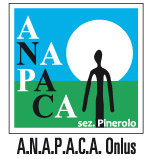 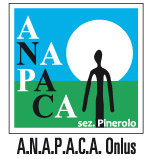 Promosse dall’associazione ANAPACA nell’ambito del progetto “Salute e Prevenzione - Interventi per una Comunità che ha Cura di sé” Dal mese di ottobre 2014 a fine marzo 2015 le camminate si svolgeranno con il seguente orario:Itinerario 1: via C.Lequio 36 – via Trento - via Ortensia di Piossasco – viale Gabotto - p.le di San Maurizio – via Ciochino – strada Costagrande – strada ai Losani (fin verso Crespo) – via del Belvedere – Via Davico – viale della Rimembranza – via Savorgnan d’Osoppo – piazza Marconi – via del Pino – via del Duomo – via C.Lequio 36Itinerario 2: via C.Lequio 36 – via Trento – via Asietta – via Archibugeri – Scala Santa – Via Principi d’Acaja - p.le San Maurizio – via Ciochino – strada Costagrande – strada ai Losani (tratto di strada vicinale nel bosco che va a collegarsi con strada Costagrande) – strada Costagrande – p.le San Maurizio – Salita della Breccia – Via Savorgnan – Via del Pino – Via del Duomo – via C.Lequio 36Itinerario 3: via C.Lequio 36– viale Caduti di V.Veneto – viali intorno a p.za d’Armi e ritorno  Tutte le camminate partiranno dalla sede dell’Associazione ANAPACA, Via C. Lequio 36, Pinerolo   Lunedì 14,30/16,30Itinerari 1 e 2Mercoledì 13,00/14,30Itinerari 1 e 2Venerdì 18,00/19,30Itinerario 3Domenica 9,00/11,00Itinerari 1 e 2